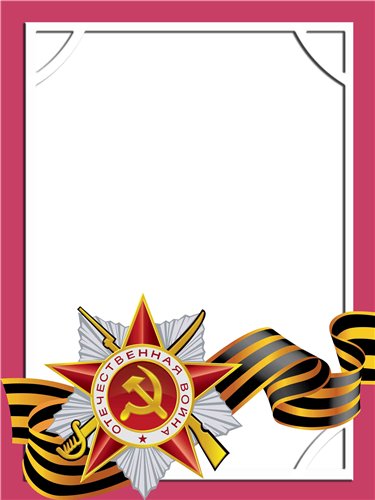 КарповФёдорКонстантиновичВетеран войны и труда       Родился в 1914 г., п. Атиг, русский, б/п.          Служил на Дальнем Востоке Тихоакеанский фронт.         Участвовал в боевых действиях в составе экипажа.          Награжден медалями: «За Победу над Японией», «За боевые Заслуги» и другие четыре медали. 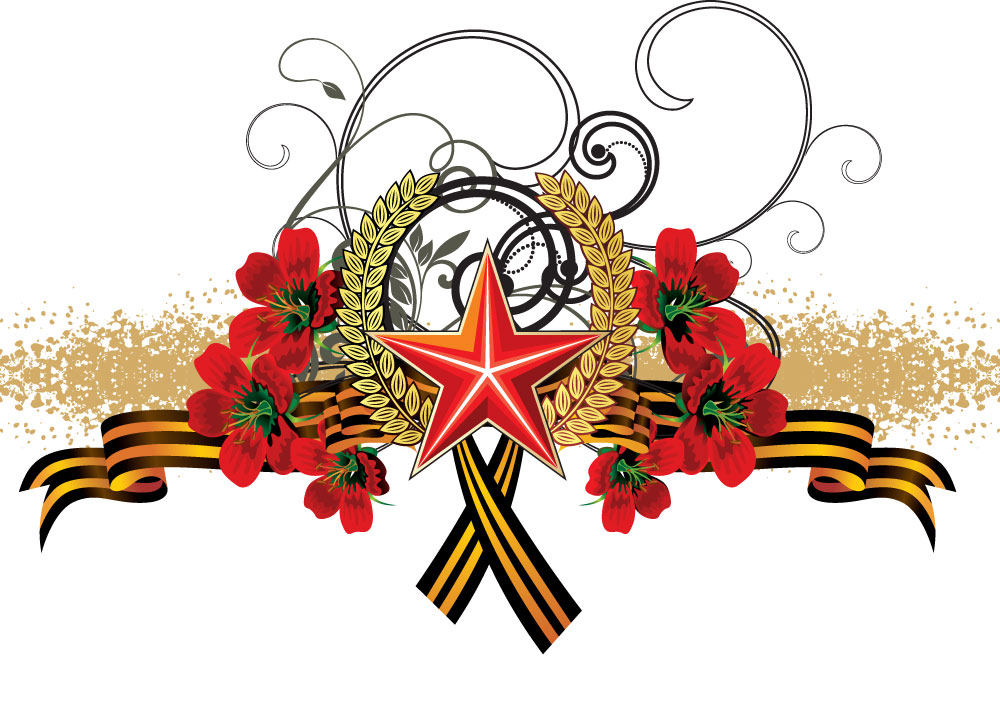 